Nom prénom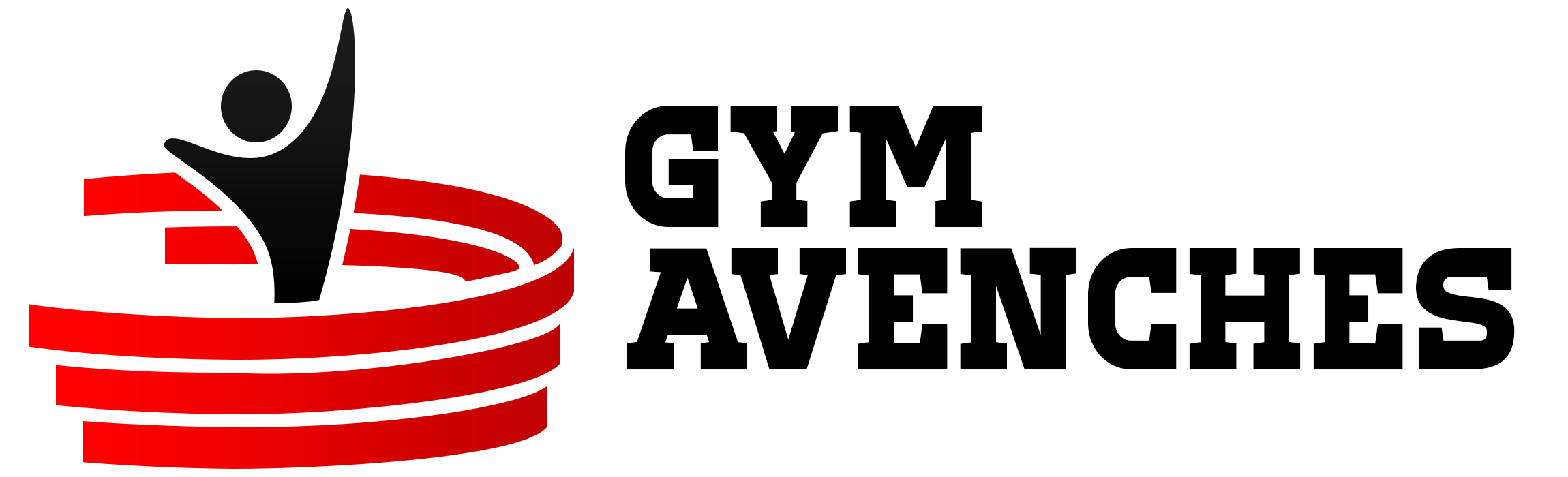 Adresse NPA Localité07X XXX XX XX
Adresse mailRosemarie PaolissoRoute de la Tsérard 481566 St-AubinLieu, le JJ mois annéeAnnonce de démissionPar la présente, je vous annonce que je souhaite démissionner de la société de gym d’Avenches. Je vous adresse mes meilleures salutations.Nom Prénom 